Name: ___________________________________ Date: _________________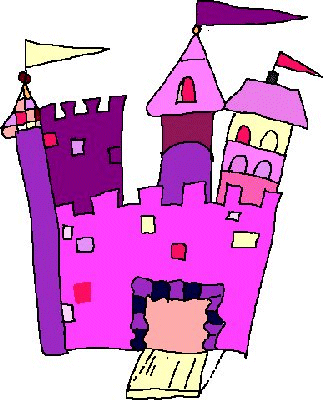 Fairy Tale/Folk Tale/ Tall Tale/FableT-ShirtMaterials:   t-shirt, decorating materialsDirections:Find a fairy tale or folk tale that interests you and is at an appropriate reading level for you.  Have your book approved by your teacher.Book Title: ___________________________________________________Author: _____________________________________________________Approval: Parent’s Initials: ___________   Teacher’s Initials: ____________Write at least two sentences about the setting, main characters, problem, plot, and favorite part of the story on the lines below.  Use this paper as your draft/outline.Setting:______________________________________________________________________________________________________________________________________________________________________________________________________________________________________________________________________________________________________________________________________________________________________________________________________________________________________________________________________________Characters:____________________________________________________________________________________________________________________________________________________________________________________________________________________________________________________________________________________________________________________________________Problem:_______________________________________________________________________________________________________________________________________________________________________________________________________________________________________________________________________________________________________________________________________Plot:Beginning:___________________________________________________________________________________________________________________________________________________________________________________________________________________________________________________________________Middle:______________________________________________________________________________________________________________________________________________________________________________________________________________________________________________________________________________________________________________________________________End:__________________________________________________________________________________________________________________________________________________________________________________________________________________________________________________________________________________________________________________________________________Favorite Part: _______________________________________________________________________________________________________________________________________________________________________________________________________________________________________________________________________________________________________________________________________________Push up your sleeves and get creative with this fun book project!  Decorate the front and back with pictures and words that represent your book.MUST INCLUDE...Front of Shirt- book title, author, and a descriptive illustration (could be of the main conflict).Back of the Shirt- an illustration of the solution to a problem in the story, which does not have to be the main conflict (label it solution).The rest is up to you :)Check the rubric to make sure you have completed the assignment.Be sure to bring this worksheet and your good copy to school.  They are part of your project grade.Oral presentation:  introduce your book, present your Prezi, and share your opinion of the book.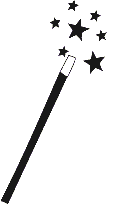 Rubric Fairy Tale/Folk Tale/ Tall Tale/ Fable – T-ShirtName: ____________________________________   Date: _________________Book Title: ______________________________________________________Comments: ________________________________________________________________Possible Points 50Points EarnedWas your book approved on time?5Did you hand in your project on time?(-1 pts. for each day late)5Did you write a draft with at least two sentences about each story element:  setting, main characters, problem, plot, and favorite part?10Are the spelling, punctuation, and grammar correct?5Did you create a t-shirt with the title, setting, characters, problem, plot, and favorite part?  Are all required elements included and is the task correctly complete and has additional features?10Is your t-shirt creative and organized?10Oral presentation:  did you speak clearly and with good volume? 5